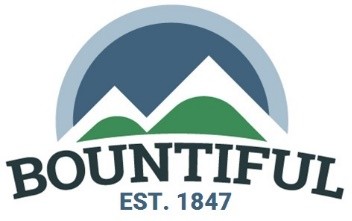 NOTICE OF PUBLIC HEARINGREQUEST	To hear public comment regarding a new subdivision at 1351 East 1700 South in the Singe-Family Residential Zone (R-3).CONTACT	Jonah David Hadlock, Assistant Planner, 801-298-6194 or email at jonah@bountiful.gov.DATE/TIME AND PLACEThe Bountiful Planning Commission will hold a public hearing for this item on Tuesday, March 19, 2024. The public hearing will start at approximately 6:30 pm in the Bountiful City Council Chambers, 795 South Main Street, Bountiful, Utah.COMMENT	Any person having interest in these matters may attend and be heard during a public meeting or may submit testimony in writing to be entered into the record.LAND USE AUTHORITYPlanning CommissionNOTICING COMPLETED:CERTIFIED (NOTICED) BY:March 4, 2024/s/Jonah David HadlockJonah David Hadlock, Assistant PlannerLOCATION OF PROPOSED SUBDIVISION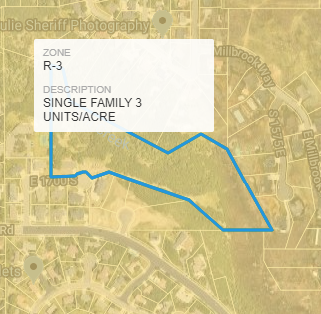 